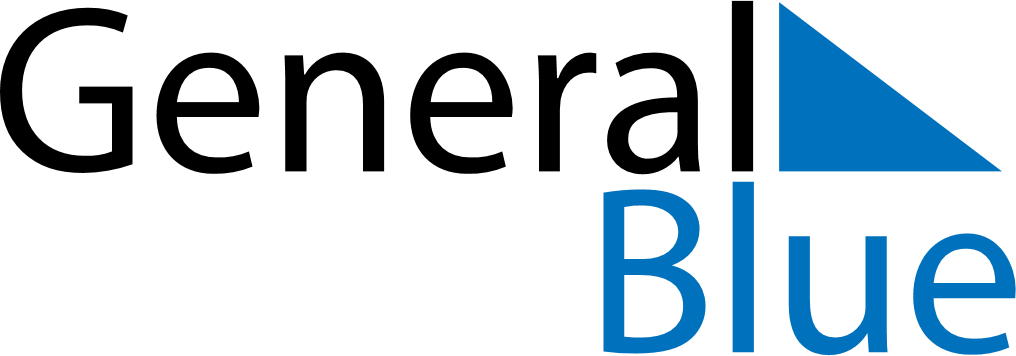 September 1994September 1994September 1994September 1994September 1994SundayMondayTuesdayWednesdayThursdayFridaySaturday123456789101112131415161718192021222324252627282930